АДМИНИСТРАЦИЯ  ДИГОРСКОГО  РАЙОНАРЕСПУБЛИКИ  СЕВЕРНАЯ  ОСЕТИЯ – АЛАНИЯ ГЛАВА  АДМИНИСТРАЦИИ  ДИГОРСКОГО  РАЙОНАП О С Т А Н О В Л Е Н И Еот  10.11.2014г.                                      №499                                         г.Дигора                Обитогах социально-экономического развитияДигорского района Республики Северная Осетия-Аланияза 9месяцев 2014года.                                                Постановляю:	1.Принять к сведению прилагаемый аналитический докладоб итогах социально-экономического развития Дигорского района  Республики Северная Осетия-Алания за 9 месяцев 2014 года.	2.Утвердить прилагаемый аналитический доклад об итогах социально-экономического развития Дигорского района  Республики Северная Осетия-Алания за 9 месяцев 2014года.	3.Контроль за исполнением настоящего постановления возложить на заместителя Главы администрации Дигорского района Туаева С.С.И.о.Главы администрацииДигорского  района                                                                       С.С.ТуаевПРИЛОЖЕНИЕк постановлению Главыадминистрации Дигорского района№459от «10»ноября2014г. Итоги социально-экономического развития Дигорского района за 9 месяцев 2014 года. Промышленность, транспорт.На протяжении ряда лет промышленность района представляют ООО «Дигорский хлеб», ООО « Дигорская фабрика гофрокартонной тары». В настоящий момент ООО «ДФГТ» находится на стадии банкротства.Высокий рост производства продукции  наблюдается  на ООО «Дигорский хлеб». Так, за 9 мес. 2014 года производство хлебобулочных изделий составило 947 тн. или 159,4% к соответствующему уровню 2013 г.  Объем произведенной продукции, выполненных работ и услуг на 01.10.2014 года составил 25522 тыс. руб., против 17350 тыс. руб. на 01.10.2013г., что на 147,1% больше соответствующего показателя  аналогичного  уровня 2013 года.Фонд начисленной заработной платы за рассматриваемый период увеличился на 181,26% и составил 1275,0 тыс. руб.До конца 2014 года  производство хлебобулочных изделий на ООО «Дигорский хлеб» составит 1247 тн.Основные экономические показателиООО « Дигорский хлеб »за 9 месяцев 2014г.  За 9 мес. 2014 года ГУ ДАП оказано платных услуг населению в размере 4790,2 тыс. руб., что составляет 112% к соответствующему периоду 2013 года. Перевезено пассажиров за 9 мес. 2014 года 170 тыс. чел.,что составляет 106%  к соответствующему периоду прошлого года. Пассажирооборот за 9 мес. 2014 года  составил 5715,1 тыс. п/км., против 5399,6  тыс. п/км в 2013 г., что составляет 116%.	На территории Дигорского района на 01.10.2014 зарегистрировано 450 субъекта малого и среднего предпринимательства.  Из общей  численности  субъектов  136  юридических  лиц  и 314 осуществляющие  деятельность в качестве индивидуальных  предпринимателей   юридические лица в основном представлены:  в сфере  сельского  хозяйства -55%, 22%-торговой деятельности,   23% -производства.  Индивидуальные предприниматели представлены: 51% - торговая деятельность, 24%-в сфере сельского хозяйства, 10%- предоставление транспортных услуг,  7%-осуществляют деятельность ресторанов и кафе, и 2%- производственной сферой деятельности. По сравнению с предыдущим периодом  прошлого года идет тенденция  уменьшения  численности предпринимательского   сообщества. Это связано с повышением единого социального налога многие предприниматели не в состоянии выдержать конкуренцию на рынке, поэтому количество малых предприятий сокращается с каждым годом.	Вместе с тем в рамках Республиканской программы « Поддержкаи развитие субъектов малого и среднего предпринимательства РСО-Алания на 2014-2016 годы»представлены на получение гранта начинающим субъектам  малого предпринимательства на создание собственного  бизнеса 2 субъекта.Сельское хозяйство.           Сельское хозяйство является одним из наиболее важных направлений развития Дигорского района,  поэтому этой отрасли экономики уделяется особое внимание.	За 9 месяцев текущего года специалистамиУправления муниципальной собственности и земельных отношений, курирующие сельское хозяйство,  проведена определенная работа:	Общая площадь сельскохозяйственных угодий по Дигорскому району составляет 44428 га, из них :пашни- 14376 га, сенокосы - 2042 га, пастбища-5577га.   В 2014 году пашня полностью использовалась. Было засеяно 14170 га кукурузы на зерно, 70 га  картофеля, 40 га овощей.  88га  однолетних  трав.Уборка картофеля завершилась, собрано 1540тн. с 70 га при урожайности 219 цент/га. Некоторые из хозяйств уже приступают к уборке кукурузы на зерно, предстоит убрать около 14170га. Прогнозируемый валовой сбор составит около 93 тыс. тонн. В районе достаточно зерносушилок и хранилищ для такого объема зерна.За 9 месяцев 2014 года в животноводстве района произошли заметные сдвиги. Произведено мяса КРС в живом весе 182 тонн, молока 1523тонн, что на 15% и на 4% больше по сравнению за 9 мес. 2013 года. Поголовье КРС составляет 1735 голов, что на 5%  больше  к уровню прошлого года.       Наблюдается небольшой рост численности коров - на 26 голов.Увеличение производства мяса и молока произошло за счет повышения продуктивности, среднесуточный прирост мяса составляет 568 грамм, это на 14 грамм больше, средний удой 2696 кг. молока на 1 корову ,что на 11 кг. больше по сравнению с 9 мес. 2013 года.		Производством мяса птицы  занимаются  на  уровне  ЛПХ  и  ИП,  ими    произведено  более  380тн.Хозяйства занимаются заготовкой кормов. На сегодня заготовлено 6080    тонн сена и 2050 тонн соломы, еще планируется заготовить около 2000  тонн силоса.		В районе происходит обновление машинотракторного парка и   сельскохозяйственных машин. С начала 2014г. уже приобретено 6 тракторов, 25  единиц почвообрабатывающей техники и 6 сеялок.Ожидаемый уровень рентабельности в 2014 г. будет низким из-за низкой цены на зерно.По прогнозным данным на 2014год  производство валовой продукции растениеводства составит 93710  тонн, что на 102% больше оценочных показателей 2013 г., в том числе кукурузы на зерно 91470 тн.,  овощей 480 тн., картофеля 1750 тн.Производство сельскохозяйственной продукции во всех категориях хозяйств Дигорского района за 9 мес. 2014г.За 9 месяцев текущего года отделом земельных отношений Управления муниципальной собственности и земельных отношений проведена определенная работа по сбору арендной платы (в тыс.руб.):Здравоохранение.За  9 месяцев 2014года объем финансирования ГБУЗ «Дигорская ЦРБ» составил 70653,4 тыс.руб., в том числе:-субсидии на выполнение государственного задания, по собственным доходам учреждения-4093,8 тыс.руб.-по бюджетным инвестициям и субсидиям на иные цели-443,4 тыс.руб.-по программе обязательного медицинского страхования-66116,3 т.руб.Расходы ЛПУ составили 71315,4 тыс.руб., в том числе:-на заработную плату-56366,6 тыс.руб.-начисления на выплаты по оплате труда-4869,6 тыс.руб.-услуги связи-295,1 тыс.руб.-коммунальные услуги-1296,3 тыс.руб.-услуги на содержание имущества-1120,1тыс.руб.-прочие работы, услуги-858,9 тыс.руб.-прочие расходы-157,8 тыс.руб.-увеличение стоимости основных средств-740,3 тыс.руб.-увеличение материальных запасов-5610,7 тыс.руб.Объемы оказания медицинской помощи ГБУЗ «Дигорской ЦРБ» за 9 месяцев 2014года составили:-в круглосуточном стационаре-23425 койко-дней-в дневном стационаре при стационаре- 2450 койко-дней-вдневном стационаре- 4864 пациенто-дней-в амбулаторно-поликлинических учреждениях-81977 вр. Посещений-в стационаре на дому-145 пациенто-дней.                   Образование.Деятельность Управления образования, да и всей  системы образования муниципального района за последние девять месяцев 2014года   была направлена на реализацию  национальной образовательной инициативы «Наша новая школа», комплекса мер по модернизации региональной системы общего образования, создание условий для максимально полного удовлетворения образовательных потребностей граждан, создания равных возможностей доступного качественного образования всем гражданам. Для этого осуществлялись комплексные, структурные, функциональные изменения, проводилась работа по реализации целевых программ, концентрации материальных и финансовых ресурсов.         Сформулированы цели и задачи деятельности муниципальной системы образования, указана динамика ее результатов и основные проблемы (финансовое и материально – техническое обеспечение, обеспечение условий безопасности образовательного процесса и охраны здоровья детей, развитие информационного пространства образовательных учреждений района, оптимизация сети, кадровая политика, качество обучения и воспитания). Намечены перспективы развития муниципального дошкольного, общего и дополнительного образования в контексте современной модели образования и Национальной образовательной инициативы «Наша новая школа».                Основными целями и задачами деятельности управления  образования и образовательных учреждений Дигорского района сегодня являются:1.Создание условий для совершенствования содержания и технологийобразования. Обеспечение условий для получения качественного общего образования  независимо от места жительства обучающегося.2.  Развитие системы образования детей дошкольного возраста.3. Продолжение перехода общеобразовательной основной  школы на новые федеральные государственные образовательные стандарты.4.Развитие системы качества образовательных услуг.5.Совершенствование муниципальной системы независимой оценки качества образования, в том числе, внедрение новых форм и механизмов контроля и оценки уровня образованности обучающихся.6. Повышение качества образования.7.Совершенствование системы дополнительного образования ивоспитания детей и подростков.8. Совершенствование системы управления образованием.    Для реализации вышеперечисленных  задач немаловажным является наличие современной информационно-технической базы.      Развитие технической основы современных информационных технологий профинансировано в общеобразовательных учреждениях Дигорского района за последние годы на сумму 47 489,0 тыс. рублей из федерального бюджета. Общеобразовательные учреждения района подключены к скоростному Интернету. Во всех учреждениях  созданы сайты. Всего в образовательных учреждениях Дигорского района 448 компьютеров (на 1 компьютер – 5,9 обучающихся). В 2013 году поступило 160 ноутбуков для учителей, 50 комплектов с мультимедийным оборудованием и 50 автоматизированных рабочих мест  (АРМ)  с персональными компьютерами. Педагогические коллективы активно используют современные технологии на уроках.  Более 90 учителей создали персональные сайты - это лучший показатель в республике.Весной  2014 года во Всероссийской научно – практической интернет - конференции «Современный образовательный процесс: опыт, проблемы и перспективы» авторскую секцию « Интернет – технологии в деятельности сельской школы» представила группа учителей Дигорского района. В работе секции был представлен опыт работы учителей сельской школы в сетевых педагогических сообществах, применение Интернет – технологий в деятельности учителей начальных классов, организация муниципальных и республиканских дистанционных олимпиад и предметных конкурсов, а также использование персональных сайтов учителей, электронных журналов и электронных дневников обучающихся. Бумажные дневники уходят в историю.          В 2013-2014 учебном году наш район был пилотной площадкой по внедрению в образовательный процесс электронных журналов. Все школы района, все учителя справились с поставленными задачами. В результате наш район в течение года занимал первое место в республике в рейтинге перехода на электронные журналы. По итогам мониторинга образовательных потребностей все учителя имеют персональные компьютеры с подключением к сети Интернет, активно используют информационные технологии при подготовке к занятиям и внеклассным мероприятиям.          На базе школы №2 г.Дигоры регулярно  проводятся обучающие семинары - совещания учителей начальных классов, директоров и заместителей директоров по активному использованию интерактивного  оборудованияОдна из основных проблем  работы в новых условиях главным образом связана с подготовкой педагогических работников к реализации учебного и воспитательного процесса. В летний период 2014 года  повысили квалификацию 94 педагогических работника нашего района, из них  по программе «Менеджмент» - 3 руководителя образовательных учреждений,  11 учителей начальных классов, которые  работают в первых классах по новым стандартам,  45 учителей предметников.      Всего на повышение квалификации педагогических кадров Дигорского района  было израсходовано 735,5 тыс. рублей из федерального бюджета.              В школах района сегодня  работают 286 педагогических работников. Средний возраст учителей продолжает оставаться в пределах 47 лет. Количество молодых педагогов (стаж до 5-ти лет) составляет 28 человек- это  9%, а учителей пенсионного возраста в школах - 25 %.  Разрыв между этими цифрами будет увеличиваться, а привлечение молодых специалистов в систему образования становится одной из актуальных задач на сегодняшний день.                В муниципальной образовательной политике нашего района  одним из приоритетов является удовлетворение потребности всех граждан в дошкольной образовательной услуге.Дошкольное образование сегодня  становится открытой системой для общественности. В связи с этим расширяется общественное участие в управлении образованием.   Управлением  образования и   дошкольными образовательными учреждениями  района  создаются Web- сайты для обеспечения взаимодействия и размещения информации о работе дошкольных образовательных учреждений и приеме детей в детские сады.   
Во исполнение Указа №599 «О мерах по реализации государственной политики в области образования и науки,  в части достижения к 2016 году 100 % доступности дошкольного образования для детей в возрасте от трех до семи лет, и в рамках реализации муниципальной целевой программы «Развитие системы дошкольного  образования на территории муниципального образования Дигорский район на 2011-2015 годы», достигнуты следующие результаты. За период с 2012-2014 годы реализованы мероприятия, позволившие ввести дополнительно 180 мест для детей дошкольного возраста за счет эффективного использования имеющихся площадей в дошкольных образовательных учреждениях МКДОУ  №1,№3,  №7,  №8.Однако, потребность  населения в устройстве детей в дошкольные учреждения по прогнозным показателям растет в Дигорском районе. С этим связано и планирование реконструкции  зданий дошкольных учреждений  в 2014 году  в г. Дигора (МКДОУ №3 «Карапуз» и  МКОУ начальная школа – детский сад).     Вступление в силу нового Федерального закона «Об образовании в Российской Федерации», предстоящее введение федерального стандарта дошкольного образования – ожидаемые события, поэтому подготовительная работа уже проведена. Определены  региональные пилотные площадки по апробации новых стандартов дошкольного образования, это детский сад №1 « Дюймовочка» и №7 «Березка». Одним из показателей эффективности управления системой образования является новое качество образования, построенное на образовательных стандартах нового поколения. Доля учащихся начальной школы, обучающихся по новому федеральному образовательному стандарту в Дигорском районе составляет 100%. 	Также в 2014 году  продолжена экспериментальная работа  в МКОУ СОШ №2 г.Дигоры по введению ФГОС в основной школе.Одним из показателей качества образования являются итоги Единого государственного экзамена: ЕГЭ – основной способ проверки качества образования, и  нам сегодня  необходимо говорить открыто о результатах единого государственного экзамена  в  нашем районе.Анализ его результатов дает  возможность объективно оценить степень овладения выпускниками наших школ  содержанием общеобразовательных предметов.В мае-июне 2014 года прошел основной этап проведения ЕГЭ в Дигорском районе, где приняли участие 238 выпускников, из них выпускников 11 классов школ 218 на 10 человек меньше, чем в прошлом году.Результаты ЕГЭ по всем общеобразовательным предметам в среднем соответствуют общероссийскому уровню. Выпускников, выполнивших задания на все 100% по какому-либо предмету, не было. Не преодолевших минимальный порог по двум обязательным предметам в районе 44 человека, 7 выпускников текущего 2014 года не явились на экзамены. Итого  19% выпускников 2014 г. не получили аттестат зрелости, вместо аттестата им выдана справка об обучении в школе.Ход проведения кампании «ЕГЭ-2014 в Дигорском районе» максимально открыто освещался на официальном сайте Министерства образования и науки РСО-Алания ege15@mail.ru, а также на официальном Российском информационном портале ЕГЭhttp://ege.edu.ru. Качество образования определяют результаты, прежде всего, одаренных и талантливых детей, базовые принципы построения и задачи по выявлению и развитию которых обозначены в Указе Президента Российской Федерации от 1 июня 2012 года №761.Предметные олимпиады, интеллектуальные соревнования, творческие конкурсы, спортивные состязания способствуют выявлению и поддержке одаренных детей.В 4 учреждениях дополнительного образования детей в 2014 году обучалось 1900 школьников.  Система дополнительного образования в нашем районе  имеет богатый  опыт выявления и поддержки одаренных детей. Многие из них являются победителями и призерами всероссийских и  республиканских  конкурсов, соревнований, выставок. В  течение года  израсходовано 500 тысяч рублей на поддержку одаренных детей, было подготовлено более 50 лауреатов, дипломантов, победителей и призёров  всероссийских, республиканских и районных  фестивалей. Тем не менее, основная задача учреждений дополнительного образования на сегодняшний день - это массовое вовлечение учащихся в деятельность различных секций и кружков дополнительного образования.Задача сложная, потому что нужна современная материально-техническая база, дополнительные помещения, и самое главное, финансовые затраты.	Одним из основных факторов сохранения и укрепления здоровья обучающихся и эффективности их обучения является организация рационального питания во время пребывания в школе.Во всех школах района организовано горячее питание для учащихся начальных классов.  Охват горячим питанием в среднем по району составляет  38%.В   2015 году необходимо сохранить данный показатель и увеличить его. В школах  района созданы все условия для организации полноценного питания детей.  Для сохранения и укрепления здоровья детей и подростков большое значение имеет работа по организации летнего отдыха и занятости.На летнюю оздоровительную компанию в 2014 году из регионального  бюджета было привлечено более 1 миллиона  рублей. Организовано 10 летних оздоровительных лагерей с дневным пребыванием в 10 школах, в которых отдохнули  577 детей. Подводя итоги, можно сделать вывод о том, что проект модернизации муниципальной системы образования в Дигорском районе  успешно реализуется и способствует достижению стратегических ориентиров национальной образовательной инициативы «Наша новая школа». Мы реально оцениваем происходящие изменения и не закрываем глаза на существующие проблемы.Инвестиции.В настоящее время в соответствии с Соглашением №ЗС/14 от 27.06.2014года ведутся работы по ремонту дорожного покрытия района  на сумму 36806,85 тыс. руб., в том числе: за счет республиканского бюджета на 34966,075 тыс.руб., за счет местного бюджета на 1840,775 тыс.руб. Завершение ремонта дорог планируется до конца текущего года. Проведены работы по реконструкции уличного освещения ул.В.Акоева и ул.К.Маркса в центральной части г. Дигоры на сумму 3млн.руб.за счет средств республиканского бюджета.           Проведен капитальный ремонт кровли МКОУ ДОУ «Карапуз»на сумму 1501 тыс.руб. Решение жилищных проблем отдельных категорий граждан.В 2014г. средства федерального бюджета позволили улучшить жилищные условия 10 ветеранам  ВОВ 1941-1945гг. и вдовам ветеранов ВОВ 1941-1945 годов. Общая сумма субсидии на жилищное обустройство этой категории граждан составила 10004,0 тыс. руб.  На сегодняшний день в очереди по данной категории состоит 12 граждан.В рамках муниципальной программы «Обеспечение жильем молодых семей на 2014-2017годы» в целях обеспечения жильем молодых семей  в 2014году 4 семьям оказана государственная поддержка по приобретению жилья за счет средств федерального, республиканского и местного  бюджетов в объеме 3501,54 тыс. руб. Объем софинансирования из местного бюджета составил 1200 тыс. руб..В соответствии с постановлением Правительства  РСО-Алания №392 от 09.11.12г. «О мерах социальной поддержки по обеспечению жильем больных заразной формой туберкулеза» в 2014году 1человеку оказана соцподдержка на сумму 1014тыс.руб. Культура и спорт.        В учреждениях культуры Дигорского района за первые  9 месяцев  2014г. работа велась, как  и в прошлом году, по следующим направлениям:развитие, пропаганда народного творчества;организация досуга, народные праздники;информационная деятельность, работа с краеведческой литературой;межрайонное и республиканское сотрудничество.     За период с января по сентябрь 2014г. работниками культуры подготовлено и проведено 267 мероприятий различной тематики и направленности , из них в клубных учреждениях – 159, в библиотеках – 108.В январе во всех ДК прошли новогодние мероприятия. Следует отметить традиционные ежегодно отмечаемые праздники:- «Свет рождественской звезды» - мероприятие религиозного характера, проводимое совместно с церковью Пресвятой Богородицы для детей прихожан и для воспитанников Детского дома «Надежда» с.Дур-Дур.- «Песня Года – 2013»- традиционный концерт с участием исполнителей вокалистов района.      В учреждениях культуры умело сочетаются ведение учебного процесса, кружковая работа, творческий процесс, подготовка и проведение досуговых и познавательных мероприятий.     2014 год объявлен Годом культуры. В рамках этой даты в начале января в районе праздничным мероприятием торжественно был открыт Год культуры, где приняли участие все ДК района, представив наиболее яркие, интересные мероприятия.8 февраля в Центральной районной библиотеке прошла встреча с воинами – интернационалистами «Афганистан – наша боль».Гости, учащиеся школ, представители общественных организаций с интересом слушали воспоминания афганцев, песни про Афганистан, смотрели фото и видео-слайды военной хроники.      12.02.2014г. в РДК состоялось торжественное мероприятие «Время выбрало нас», посвящённое 25-летию вывода советских войск из Афганистана, где праздничном концерте воинам – афганцам были вручены юбилейные медали.   28.02.2014г. отделу обслуживания Центральной районной библиотеки провёл литературно-музыкальный вечер «Нœмаддœлонœвзаг – хœзнатихœзна».   В конце марта в библиотеке состоялось театрализованное открытие «Недели детской книги», которое представляет собой серию познавательных , развлекательных, игровых мероприятий для детей:Тематический вечер «Путешествие в сказы Бажова»;Викторина «Все мы вместе соберемся, в мир сказок окунемся»;«Курочка Ряба» - театрализованное представление.    05.03.2014г. в РДК состоялся  творческий вечер поэта, прозаика, драматурга Ц.Тобоева. На вечер были приглашены видные общественные деятели Осетии, представители творческих кругов, литераторы, любители поэзии.    19.05.2004г. Прошло мероприятие «Ночь в музее»,где самое активное участие приняли работники учреждений культуры и участники художественной самодеятельности.    21 мая прошёл Творческий вечер писателя, заслуженного учителя РСО-Алания Г.Г.Зангионова в ДК с.Дур-Дур.30 мая совместно с Управлением  образования администрации Дигорского района прошла   «Битва хоров».Проведены также следующие мероприятия: День Весны и Труда,  где было представлено многообразие жанров и направлений художественной самодеятельности учреждений культуры, Этот День Победы, Международный День защиты детей, День осетинского языка и литературы, День пожилого человека, День знаний и т.д.25 апреля в Районном Доме культуры был проведен фестиваль хореографического искусства «Танец – душа народа», посвященного Международному Дню танца.18 сентября в Районном Доме культуры прошёл Первый Международный фестиваль-конкурс осетинского пива «Иронбаганы – 2014» , который проводился совместно с Министерством культуры и массовых коммуникаций РСО-Алания, Республиканским центром традиционной культуры и этнотуризма «Фарн»,где приняли участие все желающие пивовары района .Количество участников мероприятий с января по сентябрь  2014г. – 5853, из них в клубных учреждениях – 5147, в библиотеках – 706.В Дигорском районе 4 творческих коллектива носят звание «Народный»:Ансамбль национального танца «Кафт» РДК .Ансамбль национального танца «Хур Хор» СДК с.К-Синдзикау.Ансамбль казачьей песни ст.Николаевская.Ансамбль бального танца «Галатея» РДК.        Эти коллективы обладают высоким исполнительским мастерством, активно участвуют в культурной жизни района и республики.      Начало года в культурной сфере Дигорского района отмечено увеличением направлений в культурно- досуговой деятельности.Дигорский молодёжный театр «Сатирикон» проводит набор молодёжи и можно надеяться, что скоро любители театрального искусства порадуются новым искромётным выступлениям местных актёров.      Эстрадная группа «Диадема» активно работает над новой репертуарной частью своей программы.      В Центральной библиотеке открыт литературный клуб для любителей поэзии. Первое мероприятие было посвящено творчеству известного поэта-песенника Ларисы Рубальской.     В начале года в Централизованной библиотечной системе была произведена процедура оптимизации, в ходе которой сократили 6 единиц штата библиотеки.Ликвидирована городская библиотека(филиал №1,ЦБС), расположенной по адресу: ул.Тавасиева,1.        Несмотря на позитивные продвижения в творческом плане, перед Управлением культуры остро стоят вопросы материального обеспечения учреждений культуры: нехватка музыкальных инструментов, недостаточное количество свето-усилительной аппаратуры, изношенность танцевальных костюмов.        В капитальном ремонте нуждаются два объекта культуры - РДК и СДК ст.Николаевская, коллектив которого из-за аварийности здания вынужден проводить мероприятия вне Дома культуры.        Большая проблема – пожарная безопасность учреждений культуры, где на всех объектах имеются нарушения норм пожарной безопасности.       Согласно районной Программе по пожарной безопасности, антитеррористической защищённости и гражданской обороне на 2014год для учреждений культуры в бюджете района предусмотрены финансовые средства на сумму 879 000рублей.      За первый квартал денег на противопожарную деятельность выделено не было.В 2014г. планируется поэтапное увеличение показателей по всем уровням культурно- просветительской деятельности, согласно Распоряжению Правительства РСО-Алания №44-р от 15.02.2013г. О плане мероприятий («дорожной карте»). «Изменения в отраслях социальной сферы, направленные на повышение эффективности сферы культуры в РСО-А».Демография, занятость населения, заработная плата.По  данным Федеральной службы государственной статистики Северная Осетиястат на 01.01.2014г. численность населения по Дигорскому району составила 20309 чел, против 18799 чел. на 01.01.2013 г., т.е. увеличилась на1510 чел., в т.ч. городское население -10674, против 10462 чел. в прошлом году и сельское население 9635, против 8337 чел. в 2013г.В Дигорском районе за 9 мес. 2014 года зарегистрировано 97 актов о рождении, против 152 актов о рождении в соответствующем периоде 2013 г. Число умерших по сравнению с соответствующим периодом прошлого года  уменьшилось на 4чел. (2%) и составило 188 чел.                                                                                                                                                                                                                                                                                                                                                                                                                                                                                                                                                                                                                                                                                                                                                                                                                                                                                                                                                                                                В результате естественная убыль населения  за 9 мес. 2014г. составила 91 чел., против 40 чел. за 9 мес. 2013 года, 	За 9 мес. 2014 года  по району было заключено  88 актов о заключении  брака и составлена 31 запись акта о расторжении брака.       За отчетный период статус безработныхимели 887 человек, что на 4чел. меньше соответствующего периода 2012 г.Аналитический отчет о деятельности Государственного Казенного Учреждения Центр занятости населения по Дигорскому району          Одним из активных и практически реализуемых в достаточно короткие сроки, способов решения проблемы занятости трудоспособного населения,являются общественные работы.	Организация общественных работ в Дигорском районе ведется в тесном взаимодействии с местными администрациями, со всеми заинтересованными организациями и предприятиями.		Особое внимание уделяется организации профессионального обучения безработных граждан, испытывающих трудности в поиске работы.Социальная политика.	По состоянию на 30.09.2014г. по району на учете состоит 6064 пенсионеров.	Средний размер трудовой пенсии составил 9171,41 руб.	За 9 месяцев2014г. выплачено пенсий, пособий и ежемесячных денежных выплат на сумму524583457 руб.	Проводится работа по реализации ФЗ-256 от 29.12.2006г. «О дополнительных мерах государственной поддержки семей, имеющих детей». 	За 9 мес. 2014г. принято:	-заявлений на выдачу сертификата на М(С)К-97;	-заявлений на распоряжение средствами М(С)К-71;	-заявлений о предоставлении единовременной выплаты за счет средств М(С) К в размере 12 тыс. руб.-0;На 01.10.2014г.выплаченыгосударственные пособия следующим  гражданам, имеющих детей:1. Ежемесячное пособие на ребенка до 16 лет:количество получателей – 1092 на сумму 4198650 руб.2. Единовременное пособие при рождении ребенка:количество получателей –140 человек на сумму 1975570,6 руб.3. Ежемесячное пособие по уходу за ребенком до 1.5 лет:количество получателей –323 человек на сумму 14229946,54 руб.4. Единовременная выплата на именные счета « Фарн » утвержденного постановлением правительства РСО-А от 23.11.2007г №302.количество получателей –209 человек на сумму 209 000 руб.	Отдел реализации льгот ведет прием документов для назначения всех видов компенсаций (социальных гарантий) , возмещения вреда, выдачи удостоверений «Ветеран труда», справок для получения социальной стипендии студентам,  справок о признании или непризнании семьи малоимущей.1.Ежемесячная денежная компенсация по оплате жилищно-коммунальных услуг отдельным категориям граждан согласно  постановления Правительства РСО-Алания №304 от 30.12.2008 г. Количество получателей – 2589 человек на сумму - 11 953 508.69 руб;2. Ежемесячная денежная компенсация транспортных услуг согласно постановлению Правительства РСО-Алания №303 от 30.12.2008г.                      Количество получателей - 862 человек на сумму -1 090 050 руб;3.Ежемесячная 50-процентная компенсация абонентской платы за телефон отдельным категориям граждан согласно постановления Правительства РСО-Алания от 01.04.2005г; №42 от 21.03.2008г.;№83 от 12.03.2009г. Количество получателей -492 человек на сумму - 558 994.29 руб;4.Ежемесячная денежной компенсации установленный частями  9,10 статьи 3  ФЗ «О денежном довольствии  военнослужащих и предоставление им отдельных выплат» Количество получателей - 53 человек на сумму - 3 240 890 руб;5.Ежемесячная денежная компенсация в возмещение вреда, причиненного здоровью в связи с радиационным воздействием вследствие чернобыльской катастрофы на АЭС » Количество получателей - 14  человек на сумму- 897 338.25 руб.6.Ежемесячная денежная компенсации на приобретение продовольственных товаров гражданам, подвергшимся воздействию радиации вследствие чернобыльской катастрофы Количество получателей - 14  человек на сумму -221 231.34 руб.7.Ежемесячная денежная выплата гражданам ,награжденным нагрудным знаком «Почетный донор России» . Количество получателей  13  человек на сумму 123 143.58 руб.8. Назначение выплаты социального пособия на погребение лицу, взявшему на себя обязанность осуществить погребение умершего, в случаях, если умерший  не работал и не являлся пенсионером. Количество получателей -20 человек  на сумму- 95 279.92 руб.9. Назначение выплаты средств на проведение ремонта индивидуальных  жилых домов, принадлежащих членам семей военнослужащих, потерявшим кормильца. Количество получателей- 1 человек на сумму -11 249 рублей;Всего на воспитании в семьях 105 детей, из которых денежные выплаты назначены 83  подопечным, т.к. 8 из них находятся под добровольной опекой, а 14 подопечных сняты с выплаты в связи с поступлением в ВУЗы и СУЗы.	 В районе функционирует  33  семьи,  где воспитываются 54  ребенка, 42 ребенка под опекой в 33 семье. 13 детей воспитываются в семьях усыновителей.На жилищный учет поставлено в 2014г. 13 несовершеннолетних.  С начала года выдано в пенсионный фонд 184 справок. В общем исходящих документов выдано 655.   Выплачено на оздоровление и летний отдых  709 035 рублей   Единовременное пособие при передаче ребенка на воспитание в семью 311 129 рублей.   Ежемесячные выплаты на содержание ребенка в приемной семье   2 405 000 рублей.Оплата труда приемным родителям  3 878 704 рублей. Ежемесячная выплата на содержание ребенка в семье опекунов  1 493 400 рублей.Оплата труда усыновителей  365 000 рублей		Отдохнуло в санаториях и лагерях за 9 месяцев  45 детей.  В государственные учреждения для детей-сирот и детей, оставшихся без попечения родителей  временно определено 8  детей.Преступность.Состояние правопорядка в Дигорском районе за 9 месяцев 2014года формировалось под влиянием общественно-политических и социально-экономических факторов.За 9 мес. 2014 г. на территории Дигорского района зарегистрировано 155 преступлений, против 148 преступлений в аналогичном периоде 2013 года, т.е. динамика преступности составила 4,7% по отношению к прошлому году.		Общая раскрываемость преступлений за 9 мес. 2014г. составила 85% против 75% в аналогичном периоде прошлого года.	Тяжких и особо тяжких преступлений было за указанный период зарегистрировано 30, против 25 за прошлый год. Раскрываемость их составила 89,5% против 81,3% аналогичного периода прошлого года.	По линии незаконного оборота оружия за отчетный период выявлено преступлений указанной категории 5 фактов, процент раскрываемости 80%.	По линии борьбы с незаконным оборотом наркотических веществ за истекший период было зарегистрировано 45 преступлений, против 30 в соответствующем периоде прошлого года.	По линии краж чужого имущества за отчетный период было зарегистрировано 35 фактов, против 49 в аналогичном периоде прошлого года, раскрываемость составила 65,4%.	ОГИБДД ОМВД России по Дигорскому району за текущий период 2014года  было наложено 2537500 рублей, из которых взыскано 1430500руб. В службу судебных приставов на исполнение было направлено 4917 постановлений, из которых исполнено 2989 постановлений, что составило 60,7%.Финансы.	За 9 месяцев   2014 года бюджет Дигорского района по доходам исполнен на 66,6% , при плане поступлений  358240,0 т.руб., фактическое поступление составило 238650,0 т.руб. За аналогичный период поступило доходов 234693т.руб., при плане 365872т.руб.   Безвозмездных доходов в виде дотаций, субвенции и субсидий поступило198632,0 т.руб., при плане 282862,0 т.руб.        Исполнение собственных доходов  бюджета Дигорского района за 9 месяцев 2014 года составило 53%, при утвержденном плане 75378,0 т.руб. фактически поступило  40018,0 т.руб., налоговых и неналоговых доходов. За аналогичный период прошлого года исполнение составило30,7%.   Основными источниками формирования доходной части бюджета района является подоходный налог с физических лиц,   доходы от сдачи в аренду имущества, находящегося в государственной и муниципальной собственности.   Исполнение по подоходному налогу с физических лиц составило 59,4%, при плане 28580,0  т.руб., поступление составило 16994,0 т.руб. По налогу на совокупный доход  исполнение составило 80%, при плане 5250 т.руб., фактически  поступило 4201,0 т.руб.За аналогичный период исполнение составило 56%.  Исполнение по   государственной пошлине составило 110,% при плане  930 т. руб., фактически поступило 1029 т. руб.За аналогичный период исполнение составило 122,2%.   Исполнение по налогу на имущество составило 66,4% при плане 4453тыс.руб., фактически поступило 2958тыс.руб.За аналогичный период исполнение составило 54,2%.   Исполнение по доходам от использования имущества, находящегося в государственной и муниципальной собственности составило 42,7% , при плане  14900 т. руб., фактически поступило 6363 т.руб. За аналогичный период прошлого года исполнение составило 48,7%, при плане 11290т.руб., поступило 5505т.руб.Перевыполнение фактических поступлений достигнуто за счет снижения недоимки по арендной плате за земельные участки.Платежи за использование  природными ресурсами:-  исполнение по ним составило  20%, при плане 65,0 тыс. рублей, фактически поступило 13,0 тыс. рублей. За аналогичный период прошлого года исполнение составило 16,6%.Доходы от оказания платных услуг и компенсации затрат государства при плане 6500,0 тыс. рублей, фактически поступило 3990,0 тыс. рублей т.е. на 61,3 %. За аналогичный период исполнение составило 67,2%.Доходы от продажи материальных и нематериальных активов при плане 6793,0 тыс. рублей, фактически поступило 207,0 тыс. рублей т.е. на 3%. За аналогичный период прошлого года исполнение составило 13,7%.По штрафам, санкциям исполнение составило 43,3%, при плане  1300,0 т.руб., фактически поступило  564,0 т. руб.За аналогичный период поступило 829т.руб,исполнение составило 103,6%. Расходы:Исполнение  бюджета Дигорского района по расходам за 9 месяцев 2014г. составило 58,1%, при плане 366540т.руб., исполнены на 213064 т.руб.За аналогичный период исполнение по расходам составило 57,2%.  По разделу «Общегосударственные вопросы» исполнение составило 28494т.руб., при плане 40971т.руб.т.е. 69,5%. По разделу «Национальная экономика» исполнение составило 5131 т.руб., при плане 48751т.руб. т.е. 10,5%. По разделу «Жилищно-коммунальное хозяйство» расходы при плане 29927т.руб.,были исполнены на 18890т.руб. т.е. – 63,1%.За аналогичный период  по данному разделу расходы составили 25359т.руб.,при плане 48628т.руб. т.е. – 52,1%Наибольший объем расходов в бюджете составляют расходы по образованию, при плане 199006т.руб., исполнение составило 131160т.руб. т.е. 66%. За аналогичный период исполнение по разделу «Образование» составили 61,1% или же 128290 т.руб.По разделу « здравоохранение », расходы при плане   2912т.руб.,были исполнены на 2812 т.руб.  т.е. на 96,5%, а за аналогичный период исполнение составило 58% или же т.руб.По разделу « Культура, кинематография», расходы при плане 25663т.руб.,были исполнены на 16893т.руб.т.е. на 65,8%,а за аналогичный период исполнение составило 59,2% или же 12991т.руб. Расходы по социальной политике составили 7291т.руб. в том числе: материальная помощь населению- 3123т.руб.,пенсии муниц.служащим- 1385т.руб.,строительство жилья молодым семьям -1486т.руб., компенсация родительской платы -1297т.р. на оздоровление детей – 644т.руб.   Исполнение бюджета Дигорского района  на 01.10.2014 г.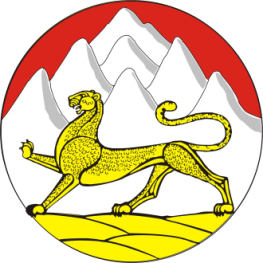 №показателиЕд.изм.9 мес.2013г.9мес.2014г.%До конца 2014г.1Производство хлебобулочных изделий всего:тн.594,1947,0159,41247В Т.Ч. ХЛЕБ 1 СОРТАтн.310,1482,0155,43662,0ХЛЕБ ИЗ СМЕСИ МУКИ РЖАНОЙ И ПШЕНИЧНОЙ 1 СОРТАбулкитн.тн248,635,4040659,0163,31166,67508,077,02Объем произведенной  продукциивыполненных работ и услугтыс.руб.1735025522,0147,133250,03Выручка от продажи товаров, продукции, работ, услугтыс.руб1735025522,0147,133250,04.Фонд начисленной заработной платыВсего:тыс.руб.703,41275,0182,261695,05.прибыльтыс.руб.300,0540,0180,0850,06Среднегодовая численность  работниковчеловек.21,022,0104,7622,0показателиед.измПлановый 2014г. всего по району2013г. % к 2014  г.1.Валовая продукция сельского хозяйства-всеготыс.руб.674606102В т.ч.Растениеводство591426101Животноводство831801022.Произведено (во всех категориях хозяйств)тоннЗерновых и зернобобовых91480102В т.ч. пшеницыКукурузы91480102Кртофеля1750106Овощей480112Мяса (выращено)цн2180105В т.ч. мяса КРС1800105                   овец380104                   птицыМолока199931013.Урожайность с/х культурцн/гаЗерновых и зернобобовых67,6101В т.ч. пшеницыКукурузы66,1101Картофеля220106Овощей1121084.Продуктивность  с/х животных  в с/х предприятияхУдой молока на коровукг3680103Ср.суточный привес КРСгр5841035. Поголовье скота и птицы на конец отчетного периода (во всех категориях хозяйств)голКРС-всего1700104В т.ч. коров580103овец2460104Арендные участки9 мес. т.г.9 мес. 2013г.+, -   %+, -в тыс. руб.прогнозмежселенная территория7859,04525,0+733334,010560,0в границах территорий1926,0890,0+1161036,02600,09месяцев2013года9месяцев                            2014годПрогноз на2015год                   1Численность граждан, обратившихся за содействием в поиске подходящей работы1812146515002Численность  безработных  граждан, состоящих на регистрационном учете на начало отчетного периода887926940Численность  безработных  граждан, состоящих на регистрационном учете на конец  отчетного периода750749750Назначено пособие по безработице70811321200Заявлено вакансии в течение отчетного периода1261440500Граждане, направленные на профессиональное обучение1007080Трудоустроено на общественные работы5013150Организация временного трудоустройства несовершеннолетних граждан в возрасте от 14 до 18 лет в свободное от учебы время625304310Организация временного трудоустройства безработных граждан, испытывающих трудности в поиске работы301720Организация временного трудоустройства безработных граждан в возрасте от 18 до 20 лет из числа выпускников учреждений начального и среднего профессионального образования, ищущих работу впервые.311Социальная адаптация безработных граждан на рынке труда1008990Граждане, получившие услуги по содействию самозанятости533КОДДоходыНазначение за годИсполнено на 1.10.2014.г.% исполнения.10000000000000000 Доходы75378,0040018,0053.101000000000000001.Налоги на прибыль28580,0016994,0059,4.10102000010000110-налог на доходы физических лиц28580,0016994,0059,4.10300000000000000Налоги товары (Работы,услуги)Реализуемые на территории РФ6607,003667,0055,5.105000000000000002.Налог на совокупный доход5250,004201,0080.10501000000000110Налог.взимаемый в связи с применением упрощенной системы налогооблажения2300,001946,0084,6.10502000020000110-ед. налог на вмененный доход1850,001175,0063,5.10503000010000110-Единый сельскохозяйственный налог1100,001080,0098,1.106000000000000003. Налоги на имущество4453,002958,0066,4.10601000000000110-налог на имущество физич.лиц280,0083,0029,6.10602000020000110Налог на имущество организаций1144,00909,0079,4.10606000000000110-земельный налог3029,001966,0065.108000000000000004.Государственная пошлина930,001029,00110,6.10803000010000110-гос. пошлина по делам, рассматриваемым в судах общей юрисдикции мировыми судьями850,001029,00121.108070000010000110Государственная пошлина за гос.регистрацию,а также за совершение прочих юридически значимых действий80,00.109000000000000005. Задолженность и перерасчеты по отмененным налогам и сборам-19,00.10904000000000110Налоги на имущество-19,00.111000000000000006. Доходы от использования имущества, находящегося в гос.имуниц. собственности14900,006363,0042,7.11105013050000120Доходы ,получаемые в виде арендной платы за земельные участки, государственная собственность на которые не разграничена и которые расположены в межселенных территорий13900,005377,0038,6.11105013100000120Доходы ,получаемые в виде арендной платы за земельные участки, государственная собственность на которые не разграничена и расположены в границах поселений950,00877,0092,3.11105030000000120Доходы от сдачи в аренду имущества50,00109,00218.112000000000000007. Платежи за пользование природными ресурсами65,0013,0020.11201000010000120-плата за негативное воздействие на окружающую среду65,0013,0020.113000000000000008.Доходы от оказания платных услуг и компенсации затрат государства6500,003990,0061,3.114000000000000009. Доходы от продажи материальных и нематериальных активов6793,00207,003.11402000000000000Доходы от реализации имущества, находящегося в оперативном управлении органов управления муниципальных районов6293,00.11406000000000420Доходы от продажи земельных участков500,00207,0041,4.1160000000000000010.   Штрафы, санкции, возмещение ущерба1300,00564,0043,3.1170000000000000011.   Прочие неналоговые                                                    доходы51,00св.100.11701000000000180Невыясненные поступления51,00св.100.11705000000000180Прочие неналоговые доходы.20000000000000000Безвозмездные поступления282862,00198632,0070,2.20201000000000151Дотации от других бюджетов бюджетной системы РФ 78174,0064652,0082,7.20201010000000151Дотация на выравнивание уровня бюджетной обеспеченности78174,0064652,0082,7.20201003000000151Дотации бюджетам на поддержку мер по обеспечению сбалансированности бюджетов.20201001100000151Дотации бюджетам поселений на выравнивание бюджетной обеспеченности.20202000000000151Субсидии бюджетам  субъектов  Р Ф54669,004500,008,2.20202051000000151Субсидии бюджетам на реализацию федеральных целевых программ2302,00.20202204050000151Субсидии бюджетам муниципальных районов на модернизацию региональных систем дошкольного образования12000,00.20202216000000151Субсидии бюджетам на осуществление дорожной деятельности в отношении автомобильных дорог общего пользования, а также капитального ремонта и ремонта дворовых территорий многоквартирных домов34966,00.20202999000000151      Прочие субсидии5401,004500,0083,3.20203000000000151Субвенции бюджетам субъектов РФ149280,00128812,0086,2.20203015000000151Субвенции бюджетам на осуществление первичного воинского учета709,00472,0066,5.20203024000000151Субвенции местным бюджетам на выполнение передаваемых полномочий145290,00126175,0086,8.20203033000000151Субвенции бюджетам муниципальных районов на оздоровлении детей1555,00664,0042,7.20203029000000151Субвенции бюджетам муниципальных районов на компенсацию части родительской платы за содержание ребенка в муниципальных образовательных учреждениях, реализующих основную общеобразовательную программу дошкольного образования1726,001501,0087.20204000000000151Иные межбюджетные трансферты554,00554,00100.20204029000000151Межбюджетные трансферты местным бюджетам на реализацию дополнительных мероприятий, направленных на снижение напряженности на рынке труда554,00554,00100.20400000000000180Безвозмездные поступления от негосударственных организаций200,00200,00100.21900000000000000Возврат остатков субсидий,субвенций и иных межбюдетных трансфертов-15,00-86,00.85000000000000000ИТОГО ДОХОДОВ358240,00238650,0066,6КодРасходыНазначение за годИсполнено на 1.10.2014.г.% исполненияРасходы0100Общегосударственные вопросы40971,0028494,0069,50102Функционирование высшего должностного лица954,00523,0054,80103Функционирование законодательных органов гос.власти представительных органов муниципальных образований3023,002166,0071,60104Функционирование Правительства РФ высших органов исполнительной власти субъектов РФ, местных администраций28303,0021739,0076,80106Обеспечение деятельности финансовых, налоговых и таможенных органов финансового (финансово-бюджетного) надзора5302,003701,0069,80111Резервный фонд788,000113Другие общегосударственные расходы2601,00365,00140200Национальная оборона709,00398,0056,10300Национальная безопасность и правоохранительная деятельность3264,0059,001,80309Защита населения и территории от чрезвычайных ситуаций природного и техногенного характера,гражданская оборона2352,000314Другие вопросы в области национальной безопасности и правоохранительной деятельности912,000400Национальная  экономика48751,005131,0010,50401Общеэкономические вопросы1180,00658,0055,70405Сельское хозяйство и рыболовствоСельское хозяйство и рыболовство0408Транспорт250,000409Дорожное хозяйство46821,004473,009,50412Другие вопросы в области национальной экономики500,000500Жилищно-коммунальное хозяйство29927,0018890,0063,10501Жилищное хозяйство0502Коммунальное хозяйство0503Благоустройство29927,0018890,0063,10700Образование199006,00131160,00660701Дошкольное образование74888,0040339,0053,80702Общее образование118134,0087802,0074,30707Молодежная политика150,0058,0038,60709Другие вопросы в области образования5834,002961,0050,70800Культура , кинематография25663,0016893,0065,80801Культура23715,0015774,0066,50804Др. вопросы в области культуры, кинематографии 1948,001119,0057,40900Здравоохранение 2912,002812,0096,50901Стационарная медицинская помощь543,00443,0081,50902Амбулаторная помощь2369,002369,001001000Социальная политика12737,007291,0057,21001Пенсионное обеспечение2705,001385,0051,21003Социальное обеспечение населения6820,003123,0045,71004Охрана семьи и детства1726,001297,0075,11006Другие вопросы в области социальной политики1486,001486,001001100Физическая культура и спорт600,00232,0038,61101Физическая культура600,00232,0038,61200Средства массовой информации848,00590,0069,51202Периодическая печать и издательства848,00590,0069,51300Обслуживание государственного и муниципального долга1152,001114,0096,79600ИТОГО  РАСХОДОВ366540,00213064,0058,17900Дефицит бюджета-8300,0025586,00